Unit 7 Math Study GuideAnalyze and draw 2 dimensional shapes.                 *Know how many sides and vertices (corners) they have.*Be able to compare and contrast them.              triangle                                                 rectangle                                               pentagon             hexagon                                circle                                   square                              parallelogramAnalyze and build 3 dimensional shapes.* Know how many faces, edges, and vertices they have.                       * Be able to compare and contrast them.                                                                                    edge           vertex                                                                                                              face                    cylinder                                              cube                                                   rectangular prism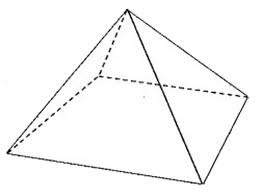 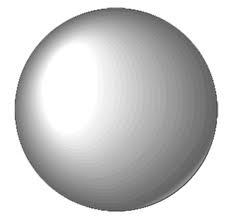 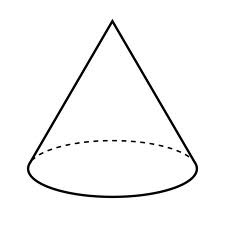                       cone                                                 sphere                                                       pyramidDivide a shape into equal parts and describe the parts using halves, thirds, and fourthsThis rectangle is divided     This circle is divided       Partition this shape into              Partition this shape into           into fourths.                     into halves.               fourths. Color two fourths.            thirds. Color one third.             